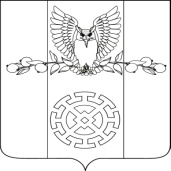 РЕШЕНИЕСОВЕТА КУЙБЫШЕВСКОГО СЕЛЬСКОГО ПОСЕЛЕНИЯ     от 29.03.2023                                                                                                    №43/2         х. Восточный СосыкО внесении изменений в решение Совета Куйбышевского сельского поселения Староминского района от 22 декабря 2022 года №40/2 «О бюджете Куйбышевского сельского поселения Староминского района на 2023 год»        На основании Бюджетного кодекса Российской Федерации, Закона Краснодарского края от 4 февраля 2002 года № 437-КЗ «О бюджетном  процессе в Краснодарском крае», решения Совета Куйбышевского сельского поселения от 24.12.2020 года № 16/5 «Об утверждении Положения о бюджетном процессе в Куйбышевском сельском поселении Староминского района», руководствуясь статьей 26 Устава Куйбышевского сельского поселения Староминского района Совет Куйбышевского сельского поселения Староминского района РЕШИЛ:        1. Внести в решение Совета Куйбышевского сельского поселения Староминского района от 22 декабря 2022 года №40/2 «О бюджете Куйбышевского сельского поселения Староминского района на 2023 год следующие изменения:             1.1.  Пункт 1: в подпункте 1.1. цифры «10090,8» заменить цифрами «10931,7». в подпункте 1.2. цифры «10571,5» заменить цифрами «11412,4».  подпункт 1.6 изложить в следующей редакции: «Дефицит бюджета Куйбышевского сельского поселения Староминского района в сумме 480,7тыс. рублей; подпункт 1.7 изложить в следующей редакции: Утвердить в составе доходов бюджета Куйбышевского сельского поселения Староминского района безвозмездные поступления из краевого бюджета в сумме 3972,0 тыс. рублей, в том числе:1.7.1 Дотации бюджетам поселений на выравнивание  бюджетной обеспеченности в сумме 3508,7 тыс. рублей.1.7.2 Прочие дотации бюджетам сельских поселений в сумме 340,9 тыс. рублей.1.7.3 Субвенции бюджетам поселений на исполнение государственных полномочий по образованию и организации деятельности административных комиссий в сумме 3,8 тыс. рублей.1.7.4  Субвенции бюджетам поселений на осуществление первичного 118,6 тыс. рублей.             1.2. В пункт 10: Приложение №8 «источники внутреннего финансирования дефицита бюджета Куйбышевского сельского поселения Староминского района, перечень статей и видов источников финансирования дефицитов бюджетов на 2023 год» изложить в следующей редакции. 1.3. В пункте 13 Утвердить объем бюджетных ассигнований дорожного фонда Куйбышевского сельского поселения Староминского района на 2023 год в сумме цифры «1756,3» заменить на «2097,2».                        1.4 Приложение 1 «Объем поступлений доходов в бюджет Куйбышевского сельского поселения Староминского  района по кодам видов (подвидов) доходов, относящихся к доходам бюджетов на 2023 год» изложить в новой редакции:                                                                            Приложение №1к решению Совета Куйбышевского сельского поселения Староминского района «О бюджете Куйбышевского сельского поселения Староминского района на 2023 годОбъем поступлений доходов в бюджет Куйбышевского сельского поселения Староминского  района по кодам видов (подвидов) доходов, относящихся к доходам бюджетов на 2023 год                                                                                                            (тыс. рублей)                               Приложение 4к решению Совета Куйбышевского сельского поселения Староминского района  « О  бюджете Куйбышевского сельского поселения Староминского района на 2023 год»Распределение бюджетных ассигнований по разделам и подразделам  классификации расходов бюджетов на 2023 год                                                                                                                                                                  (тыс.руб.) 1.5   Приложение 5 «Распределение бюджетных ассигнований по целевым статьям (муниципальным программам Куйбышевского сельского поселения Староминского района и непрограммных направлениям деятельности), группам видов расходов классификации расходов бюджета  на 2023 год» изложить в следующей редакции:      Приложение 5к решению Совета Куйбышевского сельского поселения Староминского района «О бюджете Куйбышевского сельского поселения Староминского района на 2023 год»Распределение бюджетных ассигнований по целевым статьям (муниципальным программам Куйбышевского сельского поселения Староминского района и непрограммных направлениям деятельности), группам видов расходов классификации расходов бюджета  на 2023 год (тыс. рублей)1.6. Приложение 6 «Ведомственная структура расходов бюджета Куйбышевского сельского поселения Староминского района на 2023 год» изложить в следующей редакции:Приложение 6к решению Совета Куйбышевского сельского поселения Староминского района «О бюджете Куйбышевского сельского поселения Староминского района на 2023 год»Ведомственная структура расходов бюджета Куйбышевского сельского поселения Староминского района на 2023 год          (тыс. рублей)1.7. Приложение 7 «Источники внутреннего финансирования дефицитабюджета Куйбышевского сельского поселения Староминского района, перечень статей и видов источников финансирования дефицитов бюджетов на 2023 год» изложить в следующей редакции:                                                                           Приложение №7к решению Совета Куйбышевского сельского поселения Староминского района «О бюджете Куйбышевского сельского поселения Староминского района на 2023  год»Источники внутреннего финансирования дефицитабюджета Куйбышевского сельского поселения Староминского района, перечень статей и видов источников финансирования дефицитов бюджетов на 2023 год(тыс. рублей)1.8. Приложение 8 «Перечень муниципальных программ и подпрограмм Куйбышевского сельского поселения Староминского района и объемы бюджетных ассигнований на их реализацию на 2023 год» изложить в следующей редакции:                                                                           Приложение 8к решению Совета Куйбышевского сельского поселения Староминского района «О бюджете Куйбышевского сельского поселения Староминского района на 2023 год»Перечень муниципальных программ и подпрограмм Куйбышевского сельского поселения Староминского района и объемы бюджетных ассигнований на их реализацию на 2023 год(тыс. рублей)Председатель Совета Куйбышевского сельского поселения Староминского района                                        С.В.ДемчукКодНаименование доходаСуммаКодНаименование доходаСумма1231 00 00000 00 0000 000Налоговые и неналоговые доходы5659,71 01 02000 01 0000 110Налог на доходы физических лиц1128,81 03 02230 01 0000 110Доходы от уплаты акцизов на дизельное топливо, подлежащие распределению между бюджетами субъектов Российской Федерации и местными бюджетами с учетом установленных дифференцированных нормативов отчислений в местные бюджеты (по нормативам, установленным Федеральным законом о федеральном бюджете в целях формирования дорожных фондов субъектов Российской Федерации)828,41 03 02240 01 0000 110Доходы от уплаты акцизов на моторные масла для дизельных и (или) карбюраторных (инжекторных) двигателей, подлежащие распределению между бюджетами субъектов Российской Федерации и местными бюджетами с учетом установленных дифференцированных нормативов отчислений в местные бюджеты (по нормативам, установленным Федеральным законом о федеральном бюджете в целях формирования дорожных фондов субъектов Российской Федерации)5,81 03 02250 01 0000 110Доходы от уплаты акцизов на автомобильный бензин, подлежащие распределению между бюджетами субъектов Российской Федерации и местными бюджетами с учетом установленных дифференцированных нормативов отчислений в местные бюджеты (по нормативам, установленным Федеральным законом о федеральном бюджете в целях формирования дорожных фондов субъектов Российской Федерации)1024,01 03 02260 01 0000 110Доходы от уплаты акцизов на прямогонный бензин, подлежащие распределению между бюджетами субъектов Российской Федерации и местными бюджетами с учетом установленных дифференцированных нормативов отчислений в местные бюджеты (по нормативам, установленным Федеральным законом о федеральном бюджете в целях формирования дорожных фондов субъектов Российской Федерации)-109,31 05 03000 01 0000 110Единый сельскохозяйственный налог42,01 06 01030 10 0000 110Налог на имущество физических лиц, взимаемый по ставкам, применяемым к объектам налогообложения, расположенным в границах поселений404,01 06 06000 00 0000 110Земельный налог2336,02 00 00000 00 0000 000Безвозмездные поступления5272,02 02 00000 00 0000 000Безвозмездные поступления от других бюджетов бюджетной системы Российской Федерации*4972,02 02 10000 00 0000 150Дотации бюджетам субъектов Российской Федерации и муниципальных образований*4849,62 02 30000 00 0000 150Субвенции бюджетам субъектов Российской Федерации и муниципальных образований*122,42 07 00000 00 0000 150Прочие безвозмездные поступления в бюджеты сельских поселений300,0Всего доходов10931,7№ п/пНаименованиеРЗПРСумма12345Всего расходов11412,41.Общегосударственные вопросы01004960,8Функционирование высшего должностного лица субъекта Российской Федерации и муниципального образования0102462,4Функционирование Правительства Российской Федерации, высших исполнительных органов государственной власти субъектов Российской Федерации, местных администраций01043221,7Обеспечение деятельности финансовых, налоговых и таможенных органов и органов финансового (финансово-бюджетного) надзора0106225,3Резервные фонды011110,0Другие общегосударственные вопросы01131041,42.Национальная оборона 0200118,6Мобилизационная и вневойсковая подготовка0203118,63.Национальная безопасность и правоохранительная деятельность030035,0Защита населения и территории от чрезвычайных ситуаций природного и техногенного характера, пожарная безопасность031015,0Другие вопросы в области национальной безопасности и правоохранительной деятельности031420,04.Национальная экономика04002107,2Дорожное хозяйство (дорожный фонд)04092097,2Другие вопросы в области национальнойэкономики041210,05.Жилищно-коммунальное хозяйство05001424,0Коммунальное хозяйство0502414,0Благоустройство05031010,06.Образование070030,0Молодежная политика и оздоровление детей070730,07.Культура и кинематография 08002510,0Культура08012510,08.Социальная политика 1000106,8Социальное обеспечение населения1003106,89.Физическая культура и спорт110030,0Физическая культура110130,08.Средства массовой информации120090,0Периодическая печать и издательства 120290,0№ п/пНаименованиеЦСРВРСумма12345Администрация Куйбышевского сельского поселения Староминского района11412,41.Муниципальная программа Куйбышевского сельского поселения   Староминскогорайона  «Территориальное общественное самоуправление в Куйбышевском сельском поселении Староминского района»01 0 00 0000058,8Отдельные мероприятия муниципальной программы «Территориальное общественное самоуправление в Куйбышевском сельском поселении Староминского района»01 1 00 0000058,8Содействие развитию территориальных органов местного самоуправления01 1 01 0000058,8Компенсационные выплаты руководителям и заместителям ТОС01 1 01 0001058,8Расходы на выплаты персоналу в целях обеспечениявыполнения функций государственными (муниципальными)органами, казенными учреждениями, органами управлениягосударственными внебюджетными фондами01 1 01 0001010058,82.Муниципальная программа «Управление муниципальным имуществом и земельными ресурсами в Куйбышевском сельском поселении Староминского района»02 0 00 00000364,0Отдельные мероприятия муниципальной программы «Управление муниципальным имуществом и земельными ресурсами в Куйбышевском сельском поселении Староминского района»02 1 00 00000364,0Управление и распоряжение муниципальным имуществом02 1 01 00000364,0Реализация мероприятий Куйбышевского сельского поселения02 1 01 00030364,0Закупка товаров, работ и услуг для обеспечения государственных (муниципальных) нужд02 1 01 00030200364,03.Муниципальная программа «Обеспечение безопасности населения Куйбышевского сельского поселения Староминского района»03 0 00 0000020,0Подпрограмма «Обеспечение первичных мер пожарной безопасности на территории Куйбышевского сельского поселения Староминского района»03 1 00 0000020,0Отдельные мероприятия по обеспечению первичных мер пожарной безопасности на территории Куйбышевского сельского поселения03 1 01 0000020,0Реализация мероприятий Куйбышевского сельского поселения03 1 01 0004020,0Закупка товаров, работ и услуг для обеспечения государственных (муниципальных) нужд03 1 01 0004020020,04.Муниципальная программа «Дорожное хозяйство и повышение безопасности дорожного движения на территории Куйбышевского сельского поселения Староминского района»04 0 00 000002097,2Отдельные мероприятия муниципальной программы Куйбышевского сельского поселения Староминского района «Дорожное хозяйство и повышение безопасности дорожного движения на территории Куйбышевского сельского поселения Староминского района»04 1 00 000002097,2Повышение транспортно –эксплуатационного состояния сети автомобильных дорог общего пользования местного значения и объектов транспортной инфраструктуры04 1 01 00000929,2Реализация мероприятий Куйбышевского сельского поселения Староминского района04 1 01 00070588,3Закупка товаров, работ и услуг для обеспечения государственных(муниципальных) нужд04 1 01 00070200588,3Поощрение победителей краевого конкурса на звание «Лучший орган территориального общественного самоуправления»04 1 01 00080340,9Закупка товаров, работ и услуг для обеспечения государственных (муниципальных) нужд04 1 01 00080200340,9Повышение безопасности дорожного движения на территории Куйбышевского сельского поселения Староминского района04 1 02 000001168,0Реализация мероприятий Куйбышевского сельского поселения Староминского района 04 1 02 000801168,0Закупка товаров, работ и услуг для обеспечения государственных (муниципальных) нужд04 1 02 000802001168,05.Муниципальная программа «Развитие субъектов малого и среднего предпринимательства в Куйбышевском сельском поселении Староминского района»05 0 00 0000010,0Отдельные мероприятия муниципальной программы «Развитие субъектов малого и среднего предпринимательства в Куйбышевском сельском поселении Староминского района»05 1 00 0000010,0Содействие развития малого и среднего предпринимательства в Куйбышевском сельском поселении Староминского района05 1 01 0000010,0Реализация мероприятий Куйбышевского сельского поселения05 1 01 0009010,0Закупка товаров, работ и услуг для обеспечения государственных (муниципальных) нужд05 1 01 0009020010,06.Муниципальная программа «Благоустройство территории Куйбышевского сельского поселения Староминского района»06 0 00 00000453,4Отдельные мероприятия муниципальной программы «Благоустройство территории Куйбышевского сельского поселения Староминского района»06 1 00 00000453,4Благоустройство и озеленение территории Куйбышевского сельского поселения Староминского района06 1 02 00000453,4Реализация мероприятий Куйбышевского сельского поселения06 1 02 00120453,4Закупка товаров, работ и услуг для обеспечения государственных (муниципальных) нужд06 1 02 00120200453,47.Муниципальная программа «Молодежь Куйбышевского сельского поселения Староминского района08 0 00 0000030,0Отдельные мероприятия муниципальной программы «Молодежь Староминского сельского поселения Староминского района»08 1 00 0000030,0Формирование здорового образа жизни молодежи Куйбышевского сельского поселения Староминского района08 1 01 0000030,0Реализация мероприятий Куйбышевского сельского поселения08 1 01 0016030,0Закупка товаров, работ и услуг для обеспечения государственных08 1 01 0016020030,08.Муниципальная программа «Развитие физической культуры и спорта на территории Куйбышевского сельского поселения Староминского района»09 0 00 0000030,0Отдельные мероприятия муниципальной программы «Развитие физической культуры и спорта на территории Куйбышевского сельского поселения Староминского района»09 1 00 0000030,0Создание условий, обеспечивающих возможность гражданам систематически заниматься физической культурой и спортом09 1 01 0000030,0Реализация мероприятий Куйбышевского сельского поселения09 1 01 0017030,0Закупка товаров, работ и услуг для обеспечения государственных (муниципальных) нужд09 1 01 0017020030,09.Муниципальная программа «Информационное обеспечение и формирование позитивного общественного мнения населения Куйбышевского сельского поселения Староминского района»10 0 00 0000090,0Отдельные мероприятия муниципальной программы «Информационное обеспечение и формирование позитивного общественного мнения населения Куйбышевского сельского поселения Староминского района»10 1 00 0000090,0Организация информационного обеспечения населения 10 1 01 0000090,0Реализация мероприятий Куйбышевского сельского поселения10 1 01 0018090,0Закупка товаров, работ и услуг для обеспечения государственных (муниципальных) нужд10 1 01 0018020090,010.Муниципальная программа «Культура Куйбышевского сельского поселения Староминского района»11 0 00 000002510,0Подпрограмма «Организация досуга и обеспечение жителей услугами организаций культуры»11 1 00 000002221,2Обеспечение деятельности муниципального казенного учреждения культуры «Сельский дом культуры «Куйбышевский»11 1 01 000002221,2Расходы на обеспечение деятельности (оказание услуг) муниципальных учреждений11 1 01 005902221,2Расходы на выплаты персоналу в целях обеспечения выполнения функций государственными (муниципальными) органами, казенными учреждениями, органами управления государственными внебюджетными фондами11 1 01 005901001669,2Закупка товаров, работ и услуг для государственных (муниципальных) нужд11 1 01 00590200551,6Иные бюджетные ассигнования11 1 01 005908000,410.1Подпрограмма «Развитие библиотечного обслуживания населения»11 2 00  00000288,8Обеспечение деятельности муниципального казенного учреждения культуры «Куйбышевская поселенческая библиотека»11 2 01 00000288,8Расходы на обеспечение деятельности (оказание услуг) муниципальных учреждений11 2 01 00590288,8Расходы на выплаты персоналу в целях обеспечения выполнения функций государственными (муниципальными) органами, казенными учреждениями, органами управления государственными внебюджетными фондами11 2 01 00590100233,7Закупка товаров, работ и услуг для государственных (муниципальных) нужд11 2 01 0059020055,0Иные бюджетные ассигнования11 2 01 005908000,111.Муниципальная программа «Формирование современной городской среды Куйбышевского сельского поселения Староминского района на 2018-2022 годы»12 0 00 00000556,6Отдельные мероприятия муниципальной программы «Формирование современной городской среды Куйбышевского сельского поселения Староминского района на 2018-2022 годы»12 1 00 00000556,6Повышение уровня благоустройства наиболее посещаемых муниципальных территорий общего пользования12 1 01 00000556,6Реализация мероприятий Куйбышевского сельского поселения12 1 01 00210556,6Закупка товаров, работ и услуг для обеспечения государственных (муниципальных) нужд12 1 01 00210200556,612.Непрограммные расходы50 0 00 000005192,412.1Обеспечение деятельности главы Куйбышевского сельского поселения Староминского района50 1 00 00000462,4Расходы на обеспечение функций органов местного самоуправления50 1 00 00190462,4Расходы на выплаты персоналу в целях обеспечения выполнения функций государственными (муниципальными) органами, казенными учреждениями, органами управления государственными внебюджетными фондами50 1 00 00190100462,412.2Обеспечение деятельности администрации Куйбышевского сельского поселения Староминского района51 0 00 000004439,7Обеспечение функционирования администрации Куйбышевского сельского поселения Староминского района51 1 00 000003217,9Расходы на обеспечение функций органов местного самоуправления51 1 00 001903217,9Расходы на выплаты персоналу в целях обеспечения выполнения функций государственными (муниципальными) органами, казенными учреждениями, органами управления государственными внебюджетными фондами51 1 00 001901002998,1Закупка товаров, работ и услуг для обеспечения государственных (муниципальных) нужд51 1 00 00190200208,5Иные бюджетные ассигнования51 1 00 0019080011,3Осуществление отдельных полномочий 51 2 00 00000122,4Осуществление отдельных государственных полномочий по образованию и организации деятельности административных комиссий51 2 00 601903,8Закупка товаров, работ и услуг для обеспечения государственных (муниципальных) нужд51 2 00 601902003,8Обеспечение первичного воинского учета на территориях, где отсутствуют военные комиссариаты51 2 00 51180118,6Расходы на выплаты персоналу в целях обеспечения выполнения функций государственными (муниципальными) органами, казенными учреждениями, органами управления государственными внебюджетными фондами51 2 00 51180100118,6Финансовое обеспечение непредвиденных расходов51 3 00 0000010,0Резервный фонд администрации Куйбышевского сельского поселения Староминского района51 3 00 1010010,0Иные бюджетные ассигнования51 3 00 1010080010,0Меры государственной поддержки лиц, замещавших муниципальные должности и должности муниципальной службы Куйбышевского сельского поселения Староминского района51 5 00 00000106,8Дополнительное материальное обеспечение лиц, замещавших муниципальные должности и должности муниципальной службы администрации Куйбышевского сельского поселения51 5 00 10300106,8Социальное обеспечение и иные выплаты населению51 5 00 10300300106,8Реализация функций Куйбышевского сельского поселения Староминского района, связанных с муниципальным управлением51 6 00 00000982,6Прочие обязательства Куйбышевского сельского поселения Староминского района51 6 00 10400982,6Закупка товаров, работ и услуг для обеспечения государственных (муниципальных) нужд51 6 00 10400200982,612.3Обеспечение деятельности контрольно - счетной палаты муниципального образования Староминский район52 0 00 0000095,3Контрольно - счетная палата муниципального образования Староминский район52 1 00 0000095,3Выполнение переданных полномочий поселений на осуществление внешнего муниципального финансового контроля52 1 00 2019095,3Межбюджетные трансферты 52 1 00 2019050095,312.4 Обеспечение деятельности финансового управления администрации муниципального образования Староминский район53 0 00 00000130,0Финансовое управление администрации муниципального образования Староминский район53 1 00 00000130,0Выполнение переданных полномочий Куйбышевского сельского поселения Староминского района администрации МО Староминский район, в лице финансового управления, по осуществлению внутреннего муниципального финансового контроля в сфере бюджетных правоотношений и в сфере закупок, проведения анализа осуществления главными администраторами бюджетных средств, не являющимися органами внешнего муниципального финансового контроля, внутреннего финансового контроля и внутреннего финансового аудита53 1 00 20200130,0Межбюджетные трансферты53 1 00 20200500130,012.5Передача полномочий относящихся к вопросам местного значения в области водоснабжения населения Куйбышевского сельского поселения Староминского района54 0 00 0000050,0Выполнение переданных полномочий поселений Староминского района в области водоснабжения населения, водоотведения54 0 00 2018050,0Межбюджетные трансферты54 0 00 2018050050,012.6Передача полномочий, относящихся к вопросам местного значения,в области участия в предупреждении и ликвидации последствий чрезвычайных ситуаций в границах Куйбышевского сельского поселения Староминского района55 0 00 0000015,0Выполнение переданных полномочий поселений Староминского района в области участия в предупреждении и ликвидации последствий чрезвычайных ситуаций в границах55 0 00 2018215,0Межбюджетные трансферты55 0 00 2018250015,0№ п/пНаименованиеВедРЗПРЦСРВРСуммаАдминистрация Куйбышевского сельского поселения Староминского района11412,41.Общегосударственные расходы99201004960,8Функционирование высшего должностного лица Куйбышевского сельского поселения Староминского района9920102462,4Обеспечение деятельности главы Куйбышевского сельского поселения Староминского района992010250 1 00 00000462,4Расходы на обеспечение функций органов местного самоуправления992010250 1 00 00190462,4Расходы на выплаты персоналу в целях обеспечения выполнения функций государственными (муниципальными) органами, казенными учреждениями, органами управления государственными внебюджетными фондами992010250 1 00 00190100462,4Функционирование Правительства Российской Федерации, высших исполнительных органов государственной власти субъектов Российской Федерации, местных администраций99201043221,7Обеспечение деятельности органов местного самоуправления администрации Куйбышевского сельского поселения Староминского района992010451 0 00 000003221,7Обеспечение функционирования администрации Куйбышевского сельского поселения Староминского района992010451 1 00 000003217,9Расходы на обеспечение функций органов местного самоуправления992010451 1 00 001903217,9Расходы на выплаты персоналу в целях обеспечения выполнения функций государственными (муниципальными) органами, казенными учреждениями, органами управления государственными внебюджетными фондами992010451 1 00 001901002998,1Закупка товаров, работ и услуг для обеспечения государственных (муниципальных) нужд992010451 1 00 00190200208,5Иные бюджетные ассигнования992010451 1 00 0019080011,3Осуществление отдельных полномочий 992010451 2 00 000003,8Осуществление отдельных государственных полномочий по образованию и организации деятельности административных комиссий992010451 2 00 601903,8Закупка товаров, работ и услуг для обеспечения государственных (муниципальных) нужд992010451 2 00 601902003,8Обеспечение деятельности финансовых, налоговых и таможенных органов и органов финансового (финансово-бюджетного) надзора9920106225,3Обеспечение деятельности контрольно - счетной палаты муниципального образования Староминский район992010652 0 00 0000095,3Контрольно - счетная палата муниципального образования Староминский район992010652 1 00 0000095,3Выполнение переданных полномочий поселений на осуществление внешнего муниципального финансового контроля992010652 1 00 2019095,3Межбюджетные трансферты 992010652 1 00 2019050095,3Обеспечение деятельности финансового управления администрации муниципального образования Староминский район992010653 0 00 00000130,0Финансовое управление администрации муниципального образования Староминский район992010653 1 00 00000130,0Выполнение переданных полномочий Куйбышевского сельского поселения Староминского района администрации МО Староминский район, в лице финансового управления, по осуществлению внутреннего муниципального финансового контроля в сфере бюджетных правоотношений и в сфере закупок, проведения анализа осуществления главными администраторами бюджетных средств, не являющимися органами внешнего муниципального финансового контроля, внутреннего финансового контроля и внутреннего финансового аудита992010653 1 00 20200130,0Межбюджетные трансферты 992010653 1 00 20200500130,0Резервные фонды992011110,0Финансовое обеспечение непредвиденных расходов992011151 3 00 0000010,0Резервный фонд администрации Куйбышевского сельского поселения Староминского района992011151 3 00 1010010,0Иные бюджетные ассигнования992011151 3 00 1010080010,0Другие общегосударственные вопросы99201131041,4Муниципальная программа Куйбышевского сельского поселения   Староминского  района  «Территориальное общественное самоуправление в Куйбышевском сельском поселении Староминского района»992011301 0 00 0000058,8Отдельные мероприятия муниципальной программы «Территориальное общественное самоуправление в Куйбышевском сельском поселении Староминского района»992011301 1 00 0000058,8Содействие развитию территориальных органов местного самоуправления992011301 1 01 0000058,8Компенсационные выплаты руководителям и заместителям ТОС992011301 1 01 0001058,8Расходы на выплаты персоналу в целях обеспечениявыполнения функций государственными (муниципальными)органами, казенными учреждениями, органами управлениягосударственными внебюджетными фондами992011301 1 01 0001010058,8Реализация функций Куйбышевского сельского поселения Староминского района, связанных с муниципальным управлением992011351 6 00 00000982,6Прочие обязательства Куйбышевского сельского поселения Староминского района992011351 6 00 10400982,6Закупка товаров, работ и услуг для обеспечения государственных (муниципальных) нужд992011351 6 00 10400200982,62.Национальная оборона9920200118,6Мобилизационная и вневойсковая подготовка9920203118,6Осуществление отдельных полномочий992020351 2 00 00000118,6Обеспечение первичного воинского учета на территориях, где отсутствуют военные комиссариаты992020351 2 00 51180118,6Расходы на выплаты персоналу в целях обеспечения выполнения функций государственными (муниципальными) органами, казенными учреждениями, органами управления государственными внебюджетными фондами992020351 2 00 51180100118,63.Национальная безопасность и правоохранительная деятельность992030035,0Защита населения и территории от чрезвычайных ситуаций природного и техногенного характера, гражданская оборона992031015,0Предупреждение и ликвидация последствий чрезвычайных ситуаций и стихийных бедствий природного и техногенного характера992031055 0 00 0000015,0Передача полномочий, относящихся к вопросам местного значения,в области участия в предупреждении и ликвидации последствий чрезвычайных ситуаций в границах Куйбышевского сельского поселения Староминского района992031055 0 00 2000015,0Выполнение переданных полномочий поселений Староминского района в области участия в предупреждении и ликвидации последствий чрезвычайных ситуаций в границах992031055 0 00 2018215,0Межбюджетные трансферты992031055 0 00 2018250015,0Другие вопросы в области национальной безопасности и правоохранительной деятельности992031420,0Муниципальная программа «Обеспечение безопасности населения Куйбышевского сельского поселения Староминского района»992031403 0 00 0000020,0Подпрограмма «Обеспечение первичных мер пожарной безопасности на территории Куйбышевского сельского поселения Староминского района»992031403 1 00 0000020,0Отдельные мероприятия по обеспечению первичных мер пожарной безопасности на территории Куйбышевского сельского поселения992031403 1 01 0000020,0Реализация мероприятий Куйбышевского сельского поселения992031403 1 01 0004020,0Закупка товаров, работ и услуг для обеспечения государственных (муниципальных) нужд992031403 1 01 0004020020,04.Национальная экономика99204002107,2Дорожное хозяйство (дорожные фонды)99204092097,2Муниципальная программа «Дорожное хозяйство и повышение безопасности дорожного движения на территории Куйбышевского сельского поселения Староминского района»992040904 0 00 000002097,2Отдельные мероприятия муниципальной программы Куйбышевского сельского поселения Староминского района «Дорожное хозяйство и повышение безопасности дорожного движения на территории Куйбышевского сельского поселения Староминского района»992040904 1 00 000002097,2Повышение транспортно –эксплуатационного состояния сети автомобильных дорог общего пользования местного значения и объектов транспортной инфраструктуры992040904 1 01 00000588,3Капитальный ремонт, ремонт и содержание автомобильных дорог общего пользования местного значения 992040904 1 01 00070588,3Закупка товаров, работ и услуг для обеспечения государственных(муниципальных) нужд992040904 1 01 00070200588,3Поощрение победителей краевого конкурса на звание «Лучший орган территориального общественного самоуправления»992040904 1 01 00080340,9Закупка товаров, работ и услуг для обеспечения государственных (муниципальных) нужд992040904 1 01 00080200340,9Повышение безопасности дорожного движения на территории Куйбышевского сельского поселения Староминского района992040904 1 02 000001168,0Содержание элементов обустройства автомобильных дорог местного значения992040904 1 02 000801168,0Закупка товаров, работ и услуг для обеспечения государственных (муниципальных) нужд992040904 1 02 000802001168,0Другие вопросы в области национальной экономики992041210,0Муниципальная программа «Развитие субъектов малого и среднего предпринимательства в Куйбышевском сельском поселении Староминского района»992041205 0 00 0000010,0Отдельные мероприятия муниципальной программы «Развитие субъектов малого и среднего предпринимательства в Куйбышевском сельском поселении Староминского района»992041205 1 00 0000010,0Содействие развития малого и среднего предпринимательства в Куйбышевском сельском поселении Староминского района992041205 1 01 0000010,0Реализация мероприятий Куйбышевского сельского поселения992041205 1 01 0009010,0Закупка товаров, работ и услуг для обеспечения государственных (муниципальных) нужд992041205 1 01 0009020010,05.Жилищно-коммунальное хозяйство99205001424,0Коммунальное хозяйство9920502414,0Обеспечение функционирования администрации Куйбышевского сельского поселения Староминского района992050202 0 00 00000364,0Обслуживание муниципального имущества992050202 1 01 00000364,0Реализация мероприятий Куйбышевского сельского поселения992050202 1 01 00030Закупка товаров, работ и услуг для обеспечения государственных (муниципальных) нужд992050202 1 01 00030200364,0Обеспечение функционирования администрации Куйбышевского сельского поселения Староминского района992050254 0 00 0000050,0Выполнение переданных полномочий поселений Староминского района в области водоснабжения населения, водоотведения992050254 0 00 2018050,0Межбюджетные трансферты992050254 0 00 2018050050,0Благоустройство99205031010,0Муниципальная программа «Благоустройство территории Куйбышевского сельского поселения Староминского района»992050306 0 00 00000453,4Отдельные мероприятия муниципальной программы «Благоустройство территории Куйбышевского сельского поселения Староминского района»992050306 1 00 00000453,4Благоустройство и озеленение территории Куйбышевского сельского поселения Староминского района992050306 1 02 00000453,4Реализация мероприятий Куйбышевского сельского поселения992050306 1 02 00120453,4Закупка товаров, работ и услуг для обеспечения государственных (муниципальных) нужд992050306 1 02 00120200453,4Муниципальная программа «Формирование современной городской среды Куйбышевского сельского поселения Староминского района на 2018-2024 годы»992050312 0 00 00000556,6Отдельные мероприятия муниципальной программы «Формирование современной городской среды Куйбышевского сельского поселения Староминского района на 2018-2024 годы»992050312 1 00 00000556,6Повышение уровня благоустройства наиболее посещаемых муниципальных территорий общего пользования992050312 1 01 00000556,6Реализация мероприятий Куйбышевского сельского поселения992050312 1 01 00210556,6Закупка товаров, работ и услуг для обеспечения государственных (муниципальных) нужд992050312 1 01 00210200556,66.Образование992070030,0Молодежная политикаи оздоровление детей992070730,0Муниципальная программа «Молодежь Куйбышевского сельского поселения Староминского района992070708 0 00 0000030,0Отдельные мероприятия муниципальной программы «Молодежь Староминского сельского поселения Староминского района»992070708 1 00 0000030,0Формирование здорового образа жизни молодежи Куйбышевского сельского поселения Староминского района992070708 1 01 0000030,0Реализация мероприятий Куйбышевского сельского поселения992070708 1 01 0016030,0Закупка товаров, работ и услуг для обеспечения государственных992070708 1 01 0016020030,07.Культура, кинематография99208002510,0Культура99208012510,0Муниципальная программа «Культура Куйбышевского сельского поселения Староминского района»992080111 0 00 000002510,0Подпрограмма «Организация досуга и обеспечение жителей услугами организаций культуры»992080111 1 00 000002221,2Обеспечение деятельности муниципального казенного учреждения культуры «Сельский дом культуры «Куйбышевский»992080111 1 01 000002221,2Расходы на обеспечение деятельности (оказание услуг) муниципальных учреждений992080111 1 01 005902221,2Расходы на выплаты персоналу в целях обеспечения выполнения функций государственными (муниципальными) органами, казенными учреждениями, органами управления государственными внебюджетными фондами992080111 1 01 005901001669,2Закупка товаров, работ и услуг для государственных (муниципальных) нужд992080111 1 01 00590200551,6Иные бюджетные ассигнования992080111 1 01 005908000,4Обеспечение деятельности муниципального казенного учреждения культуры «Куйбышевская поселенческая библиотека»992080111 2 01 00000288,8Расходы на обеспечение деятельности (оказание услуг) муниципальных учреждений992080111 2 01 00590288,8Расходы на выплаты персоналу в целях обеспечения выполнения функций государственными (муниципальными) органами, казенными учреждениями, органами управления государственными внебюджетными фондами992080111 2 01 00590100233,7Закупка товаров, работ и услуг для государственных (муниципальных) нужд992080111 2 01 0059020055,0Иные бюджетные ассигнования992080111 2 01 005908000,18.Социальная политика9921000106,8Социальное обеспечение населения9921003106,8Обеспечение деятельности администрации Куйбышевского сельского поселения Староминского района992100351 0 00 00000106,8Меры государственной поддержки лиц, замещавших муниципальные должности и должности муниципальной службы Куйбышевского сельского поселения Староминского района992100351 5 00 00000106,8Дополнительное материальное обеспечение лиц, замещавших муниципальные должности и должности муниципальной службы администрации Староминского сельского поселения992100351 5 00 10300106,8Социальное обеспечение и иные выплаты населению992100351 5 00 10300300106,89.Физическая культура и спорт992110030,0Физическая культура992110130,0Муниципальная программа «Развитие физической культуры и спорта на территории Куйбышевского сельского поселения Староминского района»992110109 0 00 0000030,0Отдельные мероприятия муниципальной программы «Развитие физической культуры и спорта на территории Куйбышевского сельского поселения Староминского района»992110109 1 00 0000030,0Создание условий, обеспечивающих возможность гражданам систематически заниматься физической культурой и спортом992110109 1 01 0000030,0Реализация мероприятий Куйбышевского сельского поселения992110109 1 01 0017030,0Закупка товаров, работ и услуг для обеспечения государственных (муниципальных) нужд992110109 1 01 0017020030,010Средства массовой информации992120090,0Периодическая печать и издательства992120290,0Муниципальная программа «Информационное обеспечение и формирование позитивного общественного мнения населения Куйбышевского сельского поселения Староминского района»992120210 0 00 0000090,0Отдельные мероприятия муниципальной программы «Информационное обеспечение и формирование позитивного общественного мнения населения Куйбышевского сельского поселения Староминского района»992120210 1 00 0000090,0Организация информационного обеспечения населения 992120210 1 01 0000090,0Реализация мероприятий Куйбышевского сельского поселения992120210 1 01 0018090,0Закупка товаров, работ и услуг для обеспечения государственных (муниципальных) нужд992120210 1 01 0018020090,0КодНаименование групп, подгрупп,
статей, подстатей, элементов, программ (подпрограмм), кодов экономической классификации источников внутреннего     финансирования дефицита бюджетаСумма123000 01 00 00 00 00 0000 000Источники внутреннего финансирования дефицита бюджета, всегов том числе:480,7000 01 03 00 00 00 0000 000Бюджетные кредиты от других бюджетов бюджетной системы Российской Федерации               0,0000 01 03 00 00 00 0000 700Получение бюджетных кредитов от других бюджетов бюджетной системы Российской Федерации в валюте Российской Федерации         0,0000 01 03 00 00 10 0000 710Получение кредитов от других бюджетов бюджетной системы Российской Федерации бюджетом поселения в валюте Российской Федерации0,0000 01 03 00 00 00 0000 800Погашение бюджетных кредитов, полученных от других бюджетов бюджетной системы Российской Федерации в валюте Российской Федерации0,0000 01 03 00 00 10 0000 810Погашение бюджетом  поселения кредитов от других бюджетов бюджетной системы Российской Федерации в валюте Российской Федерации0,0000 01 05 00 00 00 0000 000Изменение остатков средств на счетах по учету средств бюджета480,7000 01 05 00 00 00 0000 500Увеличение остатков средств бюджетов10931,7000 01 05 02 00 00 0000 500Увеличение прочих остатков средств  бюджетов10931,7000 01 05 02 01 00 0000 510Увеличение прочих остатков денежных средств  бюджетов 10931,7000 01 05 02 01 10 0000 510Увеличение прочих остатков денежных средств  бюджета поселения 10931,7000 01 05 00 00 00 0000 600Уменьшение остатков средств бюджетов10412,4000 01 05 02 00 00 0000 600Уменьшение прочих остатков средств бюджетов10412,4000 01 05 02 01 00 0000 610Уменьшение прочих остатков денежных средств бюджетов10412,4000 01 05 02 01 10 0000 610Уменьшение прочих остатков денежных средств бюджета поселения10412,4КодНаименование программыСумма01 0 00 00000Муниципальная программа Куйбышевского сельского поселения   Староминскогорайона  «Территориальное общественное самоуправление в Куйбышевском сельском поселении Староминского района»58,802 0 00 00000Муниципальная программа «Управление муниципальным имуществом и земельными ресурсами в Куйбышевском сельском поселении Староминского района»364,003 0 00 00000Муниципальная программа «Обеспечение безопасности населения Куйбышевского сельского поселения Староминского района»20,004 0 00 00000Муниципальная программа «Дорожное хозяйство и повышение безопасности дорожного движения на территории Куйбышевского сельского поселения Староминского района»2097,205 0 00 00000Муниципальная программа «Развитие субъектов малого и среднего предпринимательства в Куйбышевском сельском поселении Староминского района»10,006 0  00 00000Муниципальная программа «Благоустройство территории Куйбышевского сельского поселения Староминского района»453,408 0 00 00000Муниципальная программа «Молодежь Куйбышевского сельского поселения Староминского района30,009 0  00 00000Муниципальная программа «Развитие физической культуры и спорта на территории Куйбышевского сельского поселения Староминского района»30,010 0 00 00000Муниципальная программа «Информационное обеспечение и формирование позитивного общественного мнения населения Куйбышевского сельского поселения Староминского района»90,011 0 00 00000Муниципальная программа «Культура Куйбышевского сельского поселения Староминского района»2448,411 1 00 00000Подпрограмма «Организация досуга и обеспечение жителей услугами организаций культуры»Обеспечение деятельности муниципального казенного учреждения культуры «Сельский дом культуры «Куйбышевский»2164,611 2 00 00000Подпрограмма «Развитие библиотечного обслуживания населения»283,812 0 00 00000Муниципальная программа «Формирование современной городской среды Куйбышевского сельского поселения Староминского района на 2018-2024 годы»556,6